16 группаДата: 31.01 2022 Тема урока: «Десятичные и натуральные логарифмы».Цели и задачи:изучить основные свойства логарифмов и способствовать формированию умения применять свойства логарифмов при решении заданий.развивать логическое мышление; технику вычисления; умение рационально работать. систематизировать и применять полученные знания;содействовать воспитанию интереса к математике, воспитывать чувство самоконтроля, ответственности.
Ход урока:I. Организационный момент:(Сообщение темы и целей урока.)II. Повторение пройденного материала.У доски работает один обучающийся (его решение после выполнения проверяет группа).Вычислите:log6 6log 0,5 1log6 3 + log6 2log3 6 - log3 2log4 48Сформулировать и записать основное логарифмическое тождество.III. Изучение нового материала.Десятичным логарифмом называется  логарифм по основанию 10. Он обозначается  lg , т.е. log 10 a = lg a Десятичный логарифм чисел 0.1, 0.01, 0.001 равен соответственно -1, -2,-3, т.е. имеют столько отрицательных единиц сколько нулей стоит перед единицей, считая и ноль целых.Натуральным логарифмом называется  логарифм по основанию  е. Он обозначается  ln , т.е. log e a = ln a. Число е является иррациональным, его приближённое значение 2.718281828. Значения натуральных логарифмов можно вычислить только приближенноОказывается, что достаточно знать значение только десятичных или только натуральных логарифмов чисел , чтобы находить логарифмы чисел по любому основанию. Для этого используется формула перехода от логарифма по одному основанию к логарифму по другому основанию,(1) где b>0, a>0, a1,c>0,c1.Из формулы (1) при с = 10 и с = е получаются формулы перехода к десятичным и натуральным логарифмам: 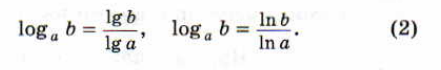 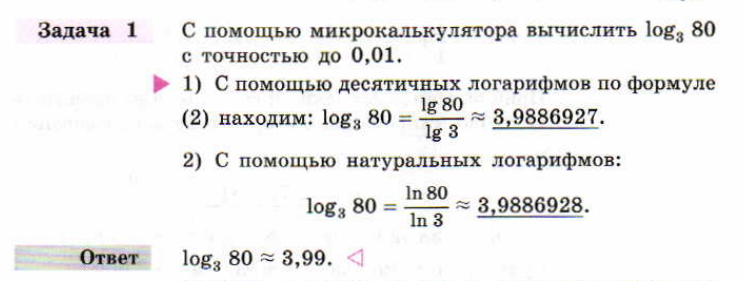 IV. Закрепление изученного материала.Задание 1. Работа с учебником: стр. 99 № 301(1-4), №302(1-4), № 303(1-3), № 304(1-3)Вопрос:Какие свойства логарифмов вы запомнили? (Записать на доске).V. Домашнее задание:  № 303 (4), № 304 (4), № 305(1,2)